РЕШЕНИЕ            	                                КАРАР№  64                                          с.Поспелово                       «22» апреля  2022 г.О досрочном прекращении полномочий   депутата Совета  Поспеловского сельского поселения Елабужского муниципального района Республики Татарстан Кучина Евгения АнатольевичаВ соответствии с Федеральным законом от 06.10.2003 года №131-ФЗ «Об общих принципах организации местного самоуправления в Российской Федерации» и на основании подпункта 2 пункта 1  статьи 40 Устава Поспеловского сельского поселения  Елабужского муниципального района Республики Татарстан расмотрев заявление депутата округа № 1 Поспеловского сельского поселения  Елабужского муниципального района Кучина Евгения Анатольевича об отставке по собственному желанию, Совет Поспеловского сельского поселенияРЕШИЛ:1. Досрочно прекратить полномочия  депутата округа № 1  Поспеловского сельского поселения Елабужского муниципального района Республики Татарстан Кучина Евгения Анатольевича  в связи с отставкой по собственному желанию.2. Настоящее Решение вступает в силу с момента его подписания и подлежит официальному обнародованию.3. Контроль за исполнением настоящего решения оставляю за собой.Председатель                                                                                      Ф.Т.Сулейманов                                                       СОВЕТ ПОСПЕЛОВСКОГО СЕЛЬСКОГО ПОСЕЛЕНИЯ ЕЛАБУЖСКОГО МУНИЦИПАЛЬНОГОРАЙОНАРЕСПУБЛИКИ ТАТАРСТАН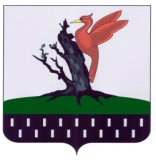 ТАТАРСТАН  РЕСПУБЛИКАСЫАЛАБУГАМУНИЦИПАЛЬ  РАЙОНЫ   ПОСПЕЛОВО АВЫЛЖИРЛЕГЕ СОВЕТ